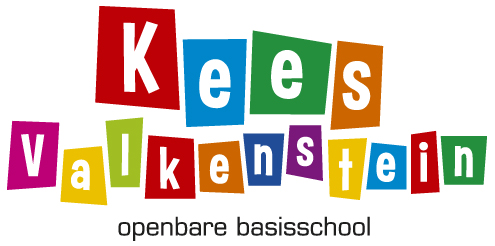 Formulier verlof voor leerlingenNaam kind:											Groep:												Datum aanvraag:										Periode verlofaanvraag:									Argumentatie ouders:									
Handtekening ouders:Beslissing directie:Uw argumentatie geeft mij de ruimte om toestemming te geven voor verlof.Uw argumentatie staat mij niet toe om toestemming te geven voor verlof.Eventuele toelichting directie: …………………………………………………………………………………………………………………………………………………………………………………………………………………………………………………………………………………………………………………………Handtekening directie:Het komt zeer geregeld voor, dat ouders vragen of kinderen de school kunnen verzuimen. Het is een voorschrift om deze aanvragen schriftelijk af te handelen, zowel de aanvragen van de ouders als de reactie van de directie van de school. Gezien het aantal aanvragen is het niet mogelijk om iedereen een persoonlijke brief te schrijven. Vandaar dit formulier, waarop in het kort is aangegeven of er toestemming kan worden verleend om de school te verzuimen en om welke reden. Voor een periode langer dan 10 werkdagen beslist de leerplichtambtenaar. Voor periode korter dan 10 werkdagen beslist de directie. De directie houdt zich daarbij aan de wetgeving, zomaar extra vakantie, of een lang weekend, skivakantie, een weekje in een huisje omdat er iemand jarig is, zijn geen redenen om toestemming te verlenen. 